Priorities for the WeekWeekly Calendar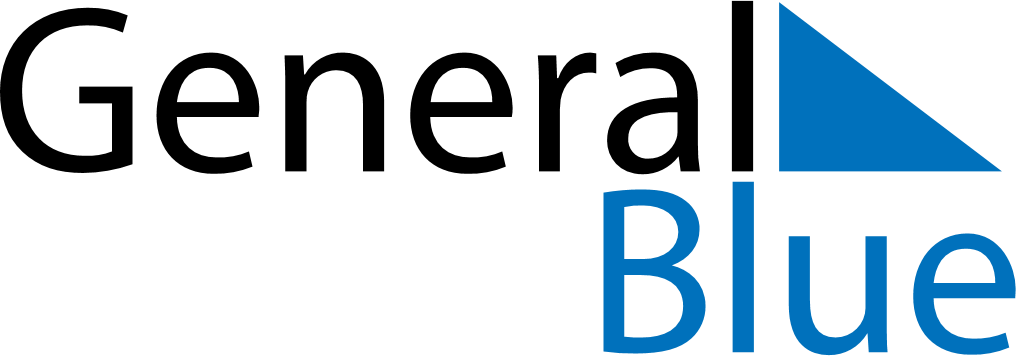 October 17, 2022 - October 23, 2022Weekly CalendarOctober 17, 2022 - October 23, 2022Weekly CalendarOctober 17, 2022 - October 23, 2022Weekly CalendarOctober 17, 2022 - October 23, 2022Weekly CalendarOctober 17, 2022 - October 23, 2022Weekly CalendarOctober 17, 2022 - October 23, 2022Weekly CalendarOctober 17, 2022 - October 23, 2022Weekly CalendarOctober 17, 2022 - October 23, 2022MONOct 17TUEOct 18WEDOct 19THUOct 20FRIOct 21SATOct 22SUNOct 236 AM7 AM8 AM9 AM10 AM11 AM12 PM1 PM2 PM3 PM4 PM5 PM6 PM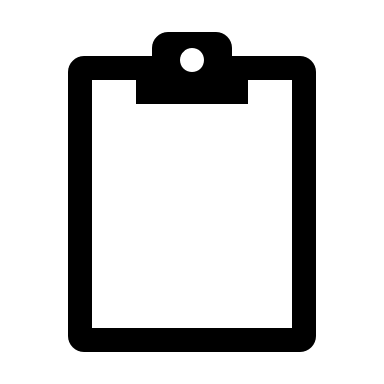 